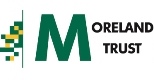 Role TitleVolunteer BefrienderWherePeople’s own home, residential/nursing home, sheltered accommodation and day centres within the Wolverhampton Area.WhenMinimum of 2 hours per weekCommitmentSix months – can be extendedOne month trial periodWhy we want youMoreland Trust Health and Social support older people in the community who may be experiencing loneliness, isolation or need support/encouragement to use local services and facilities.We need volunteers who see befriending as a rewarding experience and see the value of wanting to improve the quality of life for some older people.What’s in it for youMaking a difference in the lives of older peopleJob satisfactionImproved employment prospects   Improved confidenceAccess to training opportunitiesThe skills & Abilities you needGood communication skillsUnderstanding of ConfidentialityRespectful and uphold dignity of service usersGood listener, supportive and empathicReliable and trustworthyArrange and participate in activitiesExpensesLegitimate travel expenses will be paid.SupportInduction and monthly reviews will be provided by the Volunteer Co-ordinatorRecruitment MethodApplication form, informal discussion, interview, Enhanced DBS, references, trial period.For more informationThe Volunteer Co-ordinator on 01902 421 155